Date de la réunion	22-04-2024 dans la salle de réunion de la MédiathèqueParticipantsPrésents : Jessica Canis, Catherine Deshors, Annie Givernaud, Robert Grandfils, Marion d’Hauteville, André Hundzinger, Sylvie Jimenez, Anne-Marie Monteil, Pascale Rome.Ordre du jour 1.	Formation Jessica ……………………………………………………………………………………………………………………. 12.   Relations avec la B.D.P…………………………………………………………………………………………………………….  13.   Dons / Boîte à livres …………………………………………………………………………………………………………………..14.	Offre presse à réactualiser	.. ………………………………………………………………………………………………….. 25.    Concert du 3 Mai 2024 ……………………………………………………………………………………………………………. 26.    Nouveau logiciel et postes informatique ………………………………………………………………………………..27.    Gratuité de toutes les animations ……………………………………………………………………………………………28.    Animation du samedi 20.04.2024 …………………………………………………………………………………………….2Formation JessicaCette formation payante (1 500 €) diplômante de l’Association des Bibliothécaires de France aura lieu à Limoges la prochaine année scolaire tous les lundis. Une semaine d’immersion est prévue dans une grande bibliothèque (la Médiathèque E. Rohmer à Tulle pourrait convenir).Le Conseil Municipal a donné son accord et le Conseil Départemental devrait accorder une subvention de 50 %.Se posent alors la question du remplacement pour l’ouverture des lundis après-midi et la charge de travail administratif réalisé par Jessica les lundi matin. La diminution des animationsnotamment avec l’école (renégocier la convention) peut être une solution. Annie, Anne-Marie et André se proposent pour assurer la permanence des lundis.André voit avec la mairie s’il est possible de modifier le contrat de travail de Jessica afin de lui accorder 3 heures de travail supplémentaire par semaine (les mardis de 9h à 12h) pour compenser ses absences du lundi.Un ordinateur portable sera alloué à Jessica. Pascale se charge de le récupérer à la mairie.Relations avec la B.D.P.	André a rencontré Justine Berlière, directrice de la B.D.P., actuellement par Intérim, pour évoquer les relations, parfois conflictuelles, avec le référent territoire. Cette rencontre a été positive. Mme Berlière, étant consciente des problèmes, souhaite être mise en copie des mails échangés. Elle sait notre médiathèque dynamique et souhaite que cela puisse perdurer dans le temps.Pour les livres, en retard ou perdus, leur convention, obsolète, manque de transparence vis à vis des bibliothèques communales. La réécriture de cette convention est à l’ordre du jour. Pas de facturation pour l’instant, on attend leur nouvelle convention.Dons / Boîte à livresDe manière générale, on n’accepte pas les dons, à l’exception des livres récents, en bon état, pouvant plaire à un maximum de lecteurs et non en format poche. Se repose la question d’une boîte à livres éventuelle sur la commune. Pour l’instant, pas de décision.Offre presse à réactualiserPour rappel, nous sommes abonnés à Arkéo, Géo, Ma maison, mon jardin, Pays du limousin et 60 millions de consommateurs. D’après les statistiques, Arkéo et Géo ne sont pratiquement pas sortis cette année. Sont proposés en remplacement Sciences et vie découvertes, le journal hebdomadaire La Vie Corrézienne et éventuellement Massif Central magazine. Anne-Marie se charge d’étudier ce dossier.Concert du 3 Mai 2024Le Conservatoire de Musique de Tulle à rayonnement départemental, en partenariat avec Tulle Agglo, , propose des concerts sur un mois. Pour celui du 3Mai, à 20h30, concert gratuit, intitulé Danses d’anches, une trentaine d’élèves se produiront : danses, accordéon et hautbois. Une répétition générale aura lieu à 19h. Annie, Anne-Marie et Catherine proposent à André leur aide, disponibles à partir de 17h.Nouveau logiciel et postes informatiquePour le remplacement de PMB, une formation aura lieu. Ni date, ni lieu pour l’instant. Constat : les ordinateurs (salle de lecture + accueil ) sont très lents. Pascale va demander un devis à Sylvain Fuentes, pour leur nettoyage et leur optimisation. Sinon, possibilité de s’orienter vers AMEDIA ou Koesio.Le réseau cuivre, devant être remplacé prochainement (d’ici fin janvier 2027) par la fibre optique, on peut s’attendre aussi à des améliorations. Gratuité de toutes les animationsActuellement, un chapeau est mis à disposition du public à la fin des spectacles gratuits. Son contenu peut être donné aux intervenants ou remis à notre association. Anne-Marie demande s’il ne serait pas judicieux, notamment pour les spectacles à gros budget, comme Coquelicontes, de faire payer les spectateurs. Leur participation serait-elle aussi conséquente que le chapeau ? Après échanges, il est décidé de continuer avec le système du chapeau.Animation du samedi 20 AvrilPour ceux qui étaient présents à cette animation, un retour très positif et un regard nouveau sur la personne.Fin de réunion à 12H. Rappel du vernissage le 26 Avril 2024, à 18h, de Fabienne Cinquin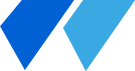 Association LonzaCulture Compte-rendu Réunion